NÁRODNÁ RADA SLOVENSKEJ REPUBLIKYVI. volebné obdobieČíslo: CRD-2285/2014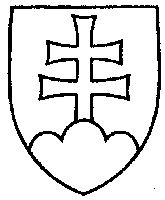 1440UZNESENIENÁRODNEJ RADY SLOVENSKEJ REPUBLIKYz 3. decembra 2014k vládnemu návrhu zákona, ktorým sa mení a dopĺňa zákon č. 25/2006 Z. z. o verejnom obstarávaní a o zmene a doplnení niektorých zákonov v znení neskorších predpisov
(tlač 1317)	Národná rada Slovenskej republiky	po prerokovaní uvedeného vládneho návrhu zákona v druhom a treťom čítaní	s c h v a ľ u j evládny návrh zákona, ktorým sa mení a dopĺňa zákon č. 25/2006 Z. z. o verejnom obstarávaní a o zmene a doplnení niektorých zákonov v znení neskorších predpisov,
v znení schválených pozmeňujúcich a doplňujúcich návrhov.      Peter  P e l l e g r i n i   v. r.        predseda       Národnej rady Slovenskej republikyOverovatelia:Mária  J a n í k o v á   v. r.Ján  M i č o v s k ý   v. r.